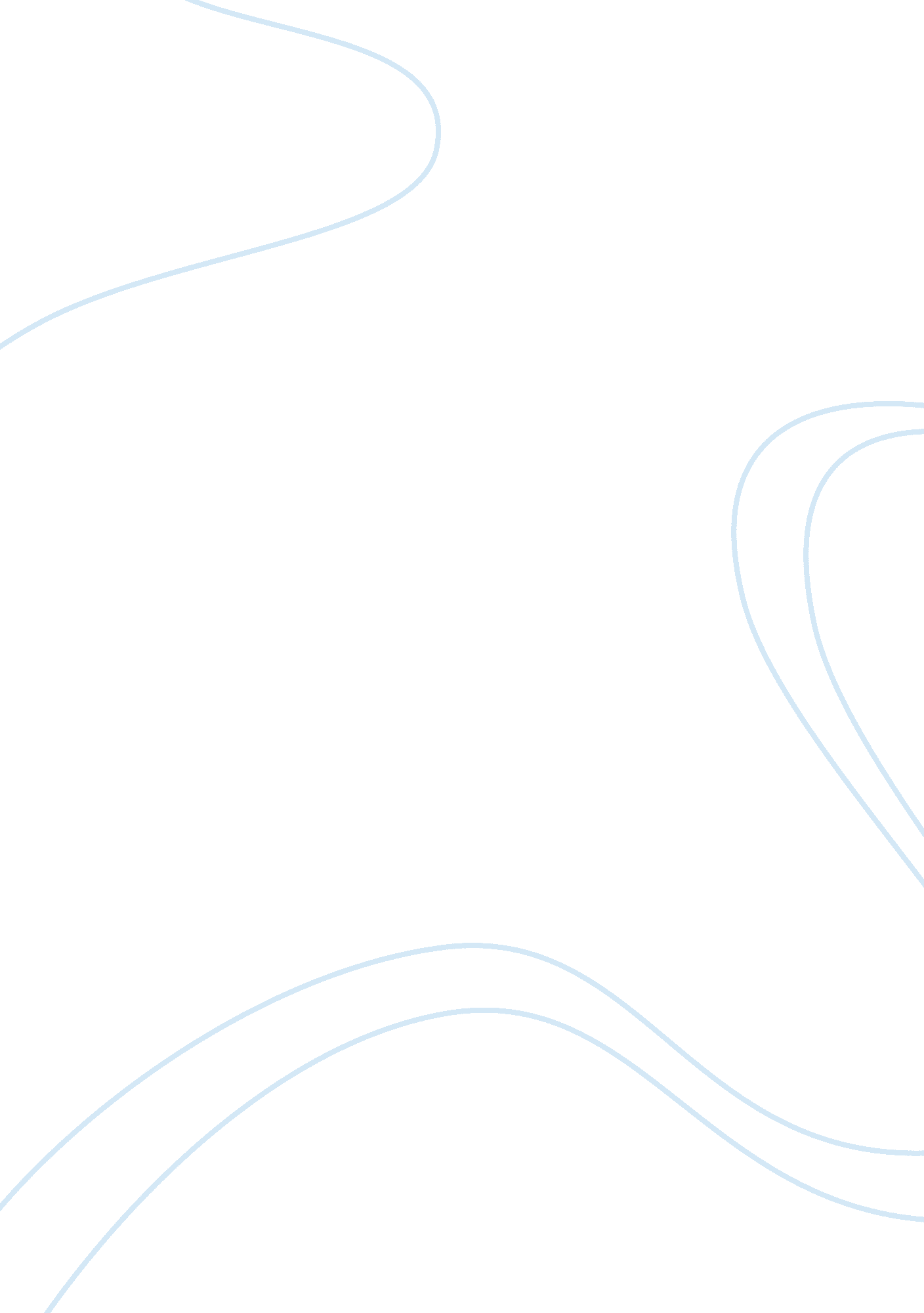 Germany and the germans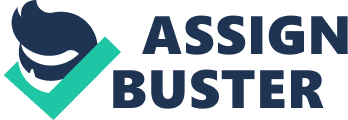 [Your full February Peter Eisenman Building Germany's Holocaust Memorial The movie is abouta big public sculpture placed right in the midst of the German Capital, Berlin, and created by Peter Eisenman with the help of his design partner, Richard Serra. The sculpture, named as ‘ Memorial for the Murdered Jews of Europe’, was a space of the size of soccer-field and is filled with 2711 concrete stele of changeable heights. The field was moving and is accessible through a 3 feet wide narrow strip of walkways. What initiated the project were the bad incidents that happened in the history of Germany before 1988 and thus some Germans, under the supervision of Lea Rosh the journalist, wanted a public visualization of the history in the form of a sculpture. Eisenman was nominated by the Chancellor Halmet Kohl after much hunt, and the project continued even after Kohl lost the elections. The project was funded by the Parliament. The theme behind the creation of this memorial was to officially acknowledge the fact that the German government in the past had committed genocide against the Europian Jews; that the Jews were made to go through hard times through victimization; and, that the coming generations may be able to remember the violence that was seen during the Hitler’s era. The center of Berlin was also chosen with the same objective that it should be remembered as the Nazis had planned to commit genocide against the Jews at that place. Serra had left in the middle of the sculpture’s creation due to some conflicts about the development of the project. Eisenman successfully completed the project and very efficiently dealt with the conflicts and controversies that arose during the project. 